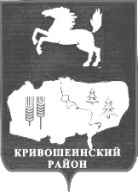 АДМИНИСТРАЦИЯ                                                                                              (ИСПОЛНИТЕЛЬНО-РАСПОРЯДИТЕЛЬНЫЙ ОРГАН  МУНИЦИПАЛЬНОГО ОБРАЗОВАНИЯ) –  АДМИНИСТРАЦИЯ КРИВОШЕИНСКОГО РАЙОНАул. Ленина, 26 с.Кривошеино, Томская область, 636300,  телефон: 2-14-90,  факс: 2-15-05                                                                                                                                                                                        Е-mail: kshadm@tomsk.gov.ru,  http://kradm.tomsk.ru , ОКПО 02377915, ИНН 7009001530 КПП 7009000127.08.2019г.										        ИКМ-8Информацияо результатах плановой проверки соблюдения законодательства Российской Федерации  и иных нормативно правовых актов о контрактной системе в сфере закупок товаров, работ, услуг для обеспечения муниципальных нужд в Исполнительно-распорядительном органе муниципального образования - Администрация Володинского сельского поселенияНа основании подпункт 3 пункта 3 статьи 99 Федерального закона от 05.04.2013 № 44-ФЗ «О контрактной системе в сфере закупок товаров, работ, услуг для обеспечения государственных и муниципальных нужд», постановление Администрации Кривошеинского района от 12.09.2014 № 603 «Об утверждении порядка осуществления контроля в сфере закупок товаров, работ, услуг для обеспечения нужд муниципального образования Кривошеинский район», распоряжение Администрации Кривошеинского района от 14.12.2018 № 422-р «Об утверждении плана проверок по контролю в сфере закупок для муниципальных нужд Кривошеинского района на 2019 год», распоряжением Администрации Кривошеинского района № 210-р от 19.07.2019 «О проведении плановой проверки Исполнительно-распорядительного органа муниципального образования – Администрации Володинского сельского поселения по соблюдению требований законодательства Российской Федерации и иных нормативных правовых актов о контрактной системе» проведено плановое контрольное мероприятие в Администрации Володинского сельского поселения по проверки соблюдения законодательства Российской Федерации  и иных нормативно правовых актов о контрактной системе в сфере закупок товаров, работ, услуг для обеспечения муниципальных нужд в Исполнительно-распорядительном органе муниципального образования - Администрация Володинского сельского поселения.Контрольные мероприятия проводилось с 31.07.2019 г. по 27.08.2019г.Субъект проверки: Исполнительно-распорядительный орган муниципального образования - Администрация Володинское сельского поселения. В ходе контрольного мероприятия установлены следующие нарушения:В нарушении ст. 22 Федерального закона от 05.04.2013 № 44-ФЗ «О контрактной системе в сфере закупок товаров, работ, услуг для обеспечения государственных и муниципальных нужд» не соблюдена форма обоснования начальной (максимальной) цены контракта.